Klasa: 400-08/16-01/01Urbroj: 2123/03-01-16-04Berek, 23. prosinca 2016.Na temelju članka 39. Zakona o proračunu (NN RH 87/08.,136/12., i 15/15.) i članka 32. Statuta općine Berek (Službeni glasnik Općine Berek br. 01/2013.), Općinsko vijeće Berek na sjednici održanoj 23. prosinca 2016. godine donijelo jeODLUKU O 3. IZMJENAMA I DOPUNAMA PRORAČUNAOPĆINE BEREK ZA 2016. GODINUČlanak 1.U Proračunu Općine Berek za 2016. (Službeni glasnik br. 06/2015.) članak 1. mijenja se i glasi: Proračun Općine Berek za 2016. godinu utvrđuje se u visini od 4.132.350,00 kn i sastoji se od:Tabelarni prikaz prihoda i rashoda (Opći dio Proračuna) i rashoda po organizacijskoj, ekonomskoj i programskoj klasifikaciji (Posebni dio Proračuna) sastavni je dio ove Odluke.Članak 2.Ova Odluka stupa na snagu danom donošenja i objavit će se u Službenom glasniku Općine Berek.								      PREDSJEDNIK								OPĆINSKOG VIJEĆA								      Antun Dergić, v.r.	Na temelju članka 16.,33. i 39. Zakona o proračunu (Narodne novine broj 87/07., 136/12. i 15/15.) i članka 32. Statuta Općine Berek (Službeni glasnik Općine Berek br. 01/2013., Općinsko vijeće Općine Berek na svojoj sjednici održanoj dana  23. prosinca 2016. godine, donijelo je  ODLUKUIZMJENE I DOPUNE PLANA RAZVOJNIH PROGRAMA OPĆINE BEREK ZA RAZDOBLJE OD 2016. DO 2018. GODINEI                                        Ova Odluka Izmjenama i dopunama Plana razvojnih programa sastavni je dio Proračuna Općine Berek za period 2016. do 2018. godine, a stupa na snagu danom donošenja, i objavit će se u Službenom glasniku Općine Berek. 		Plan razvojnih programa bit će objavljen i na internetskim stranicama Općine Berek.                                                                                                                                   OPĆINSKO VIJEĆE OPĆINE BEREK Klasa: 400-08/16-01/13Urbroj: 2123/02-02-16-01Berek:  23.12.2016.                                                                                                                                                                                                                  Predsjednik Općinskog vijeća                                                                                                                                                                                                                                                                     Antun Dergić                                                                                                                                                                                                                                                   OPĆINA BEREK3. IZMJENE I DOPUNE PRORAČUNA OPĆINE BEREK ZA 2016. GODINU 3. IZMJENE I DOPUNE PRORAČUNA OPĆINE BEREK ZA 2016. GODINU 3. IZMJENE I DOPUNE PRORAČUNA OPĆINE BEREK ZA 2016. GODINU 3. IZMJENE I DOPUNE PRORAČUNA OPĆINE BEREK ZA 2016. GODINU 3. IZMJENE I DOPUNE PRORAČUNA OPĆINE BEREK ZA 2016. GODINU 3. IZMJENE I DOPUNE PRORAČUNA OPĆINE BEREK ZA 2016. GODINU 3. IZMJENE I DOPUNE PRORAČUNA OPĆINE BEREK ZA 2016. GODINU Posebni dioPosebni dioPosebni dioŠifra:
Programska123Program/
projektŠifraFUNK.BROJ2.Izmjene3.IzmjeneIndeksAktivnostIzvorKLASIF.RAČUNAVRSTA RASHODA I IZDATAKA2016.2016.UKUPNO RASHODI I IZDACI5.264.5004.132.35078001RAZDJEL  001   OPĆINSKO VIJEĆE I NAČELNIK537.000628.550117001 01GLAVA 001 01 Općinsko vijeće i izvršna tijela#DIJ/0!0101Funkcijska klasifikacija: 01- opće javne usluge#DIJ/0!P 1001Program 01: Donošenje akata i mjera iz djelokruga predstavničkog, izvršnog tijela i mjesne samoupraveProgram 01: Donošenje akata i mjera iz djelokruga predstavničkog, izvršnog tijela i mjesne samouprave527.000618.550117A 1001 010111Aktivnost: Predstavničko i izvršna tijela 235.000306.55013001113Rashodi poslovanja235.000286.500122011132Materijalni rashodi230.000281.50012210111323Rashodi za usluge101.000134.00013310111329Ostali nespomenuti rashodi poslovanja129.000147.5001140111381Tek.donacije u novcu-Krugoval0#DIJ/0!0111386Kapitalne pomoći5.0005.00010001115Izdaci za financijsku imovinu i otplate zajmova020.050#DIJ/0!0111532Izdaci za financijsku imovinu i otplate zajmova20.050#DIJ/0!A 1001 020111Aktivnost:Izvršna tijela - općinski načelnik292.000312.000107101113Rashodi poslovanja292.000312.000107011131Rashodi za zaposlene203.000194.000960111311Plaće (bruto)170.000165.000970111312Ostali rashodi za zaposlene4.00000111313Doprinosi na plaće29.00029.000100011132Materijalni rashodi89.000118.0001330111321Naknade troškova zaposlenima2.00000111322Rashodi za materijal i energiju27.00026.000960111323Rashodi za usluge25.00037.0001480111329Ostali nespomenuti rashodi poslovanja35.00055.000157P 1002Program 02         Program političkih stranaka10.00010.000100A 1002 010111Aktivnost: Osnovne funkcije stranaka10.00010.000100101113Rashodi poslovanja10.00010.000100011138Donacije i ostali rashodi10.00010.0001000111381Tekuće donacije10.00010.000100002RAZDJEL 002   JEDINSTVENI UPRAVNI ODJEL 4.727.5003.503.80074002 01GLAVA 002 01 JEDINSTVENI UPRAVNI ODJEL 1.152.0001.124.300980101Funkcijska klasifikacija: 01 - opće javne usluge#DIJ/0!P 1003Program 03:Priprema i donošenje akata iz djelokruga tijela1.152.0001.124.30098A 1003 010112Aktivnost:    Administrativno, tehničko i stručno osoblje757.000823.3001091,3,401123Rashodi poslovanja757.000823.300109011231Rashodi za zaposlene303.500281.000930112311Plaće 250.000230.000920112312Ostali rashodi za zaposlene10.00010.0001000112313Doprinosi na plaće43.50041.00094011232Materijalni rashodi440.500479.3001090112321Naknade troškova zasposlenima6.0005.700950112322Rashodi za materijal i energiju84.50068.000800112323Rashodi za usluge326.000377.6001160112324Nakn.troškova osobama izvan radnog odn.12.0009.000750112329Ostali nespomenuti rashodi poslovanja12.00019.000158011234Financijski rashodi13.00013.0001000112343Ostali financijski rashodi13.00013.000100011236Pomoći unutar opće države00#DIJ/0!0112363Pomoći unutar opće države00#DIJ/0!011238Ostali rashodi 050.000#DIJ/0!0112383Naknada štete050.000#DIJ/0!A 1003 020113Aktivnost:Troškovi izbora72.00071.00099401133Rashodi poslovanja72.00071.00099011332Materijalni rashodi72.00071.000990113322Rashodi za materijal i energiju#DIJ/0!0113323Rashodi za usluge2.00000113329Ostali nespomenuti rashodi poslovanja70.00071.000101A 1003 030112Aktivnost:          Održavanje zgrada za redovno korištenjeOdržavanje zgrada za korištenje - domovi243.000183.00075101123Rashodi poslovanja243.000183.00075011232Materijalni rashodi243.000183.000750112322Rashodi za materijal i energiju80.00065.000810112323Rashodi za usluge148.000103.000700112329Ostali nespomenuti rashodi poslovanja15.00015.000100A 1003 040112Aktivnost:     Tekuća zaliha proračuna10.00010.000100101123Rashodi poslovanja10.00010.000100011238Donacije i ostali rashodi10.00010.0001000112385Izvanredni rashodi10.00010.000100A 1003 050112Tekući
projekt 01 Nabava dugotrajne imovine70.00037.00053101124Rashodi za nabavu nefinancijske imovine70.00037.00053011242Rashodi za nabavu proizvedene dugotrajne imovine70.00037.000530112422Postrojenja i oprema65.00037.000570112423Osobni automobili#DIJ/0!0112426Nematerijalna proizvedena imovina5.0000A 1003 06490Aktivnost:Prostorno planiranje00#DIJ/0!64904Izdaci za financijsku imovinu00#DIJ/0!49042Izdaci za udjele u glavnici00#DIJ/0!490426Nematerijalna proizvedena imovina#DIJ/0!002 02GLAVA  002 02   VATROGASTVO I CIVILNA ZAŠTITA160.000130.000810303Funkcijska klasifikacija: 03 - Javni red i sigurnost#DIJ/0!P 1004 Program 04:Zaštita od požara i civilne zaštite160.000130.00081A 1004 010320Aktivnost:Osnovna djelatnost JVP120.000110.00092303203Rashodi poslovanja120.000110.00092032032Materijalni rashodi00#DIJ/0!0320323Rashodi za usluge00#DIJ/0!032038Donacije i ostali rashodi120.000110.000920320381Tekuće donacije120.000110.00092A 1004 020320Aktivnost:Civilna zaštita20.00020.000100303203Rashodi poslovanja20.00020.000100032036Pomoći dane u inozemstvo i unutar opće države20.00020.0001000320363Pomoći unutar opće države20.00020.000100A 1004 030320Aktivnost:Vatrog.zaj.Garešnica, Gorska sl.spašavanja20.00000303203Rashodi poslovanja20.00000032036Pomoći dane u inozemstvo i unutar opće države20.000000320363Pomoći unutar opće države20.0000002 03Glava 002 03 GOSPODARSTVOGOSPODARSTVO104.00037.000360404Funkcijska klasifikacija: 04 - Ekonomski odnosi#DIJ/0!P 1005 Program 05:Poticanje razvoja gospodarstva 104.00037.00036A 1005 010412Aktivnost:       Djelovanje poduzetničkog centra Djelovanje poduzetničkog centra i razvoj 20.00000poduzetničkih zona-LAG#DIJ/0!104123Rashodi poslovanja20.00000041232Materijalni rashodi20.000000412323Rashodi za usluge20.000004124Rashodi za nabavu nefinancijske imovine00#DIJ/0!041241Rashodi za nabavu nefinancijske imovine00#DIJ/0!0412411Materijalna imovina - prirodna bogatstva00#DIJ/0!Tekući            Poticanje poljopriovrede - 30.00000T 1005 020421projekt 01:subvencioniranja uzgoja stoke#DIJ/0!04213Rashodi poslovanja30.00000042135Subvencije30.000000421352Subvencije trg.društ.,obrt.i malim poduzetnicima30.0000T 1005 030421Tekući projekt 02:   Poticanje poljoprivrede - sufinanciranje osiguranja poljop.usijeva30.00020.00067404213Rashodi poslovanja30.00020.00067042135Subvencije30.00020.000670421352Subv.poljop.,malim i srednjim poduzet.30.00020.00067A 1005 04Aktivnost:Manifestacije - Dani orača,slik.kol.,bicikli.l i sl.11.00011.000100104213Rashodi poslovanja11.00011.000100042132Materijalni rashodi5.0005.0001000421322Rashodi za materijal i energiju00#DIJ/0!0421323Rashodi za usluge#DIJ/0!0421329Ostali nespomenuti rashodi poslovanja5.0005.000100042138Ostali rashodi6.0006.0001000421381Tekuće donacije6.0006.000100A 1005  050473Aktivnost:Djelovanje Turističke zajednice13.0006.00046104733Rashodi poslovanja13.0006.00046047332Materijalni rashodi3.000000473329Ostali nespomenuti rashodi poslovanja3.0000047338Ostali rashodi10.0006.000600473381Tekuće donacije10.0006.00060002 04GLAVA   002 04:      KOMUNALNA INFRASTRUKTURA2.836.5001.751.500620404Funkcijska klasifikacija: 04 - Ekonomski poslovi#DIJ/0!P 1006Program 06:Održavanja objekata i uređaja komunalne
infrastrukture1.111.000920.00083A 1006 010451Aktivnost:Održavanje cesta, mostova, kanala i257.000257.000100drugih javnih površina#DIJ/0!3,404513Rashodi poslovanja257.000257.000100045132Materijalni rashodi257.000257.0001000451322Rashodi za materijal i energiju5.0005.0001000451323Rashodi za usluge252.000252.00010004514Rashodi za nabavu nefinancijske imovine00#DIJ/0!045142Rashodi za nab.proizv.dugotrajne imovine00#DIJ/0!0451421Građevinski objekti00#DIJ/0!A 1006 020560Aktivnost:Održavanje i uređivanje javnih zelenih
površina 448.000377.0008405603Rashodi poslovanja428.000367.000864056031Rashodi za zaposlene315.000259.000820560311Plaće (bruto)260.000220.000850560313Doprinosi na plaće55.00039.00071056032Materijalni rashodi113.000108.000960560321Naknade troškova zaposlenima8.0004.000500560322Rashodi za materijal i energiju40.00040.0001000560323Rashodi za usluge62.00062.0001000560329Ostali nespomenuti rashodi poslovanja3.0002.0006705604Rashodi za nabavu nefinancijske imovine20.00010.00050056042Rash. za proizvedenu nefinancijsku imovinu20.00010.000500560422Postrojenja i oprema20.00010.000500560425Višegodišnji nasadi-Hortikultura park#DIJ/0!A 1006 030640Aktivnost:Rashodi za uređaje i javnu rasvjetu208.000120.000583,406403Rashodi poslovanja208.000120.00058064032Materijalni rashodi208.000120.000580640322Rashodi za materijal i energiju85.00080.000940640323Rashodi za usluge123.00040.0003306404Rashodi za nabavu nefinancijske imovine00#DIJ/0!064042Rash. za proizvedenu nefinancijsku imovinu00#DIJ/0!0640421Građevinski objekti#DIJ/0!A 1006 040520Aktivnost:Održavanje objekata i uređaja odvodnje5.0005.0001003,405203Rashodi poslovanja5.0005.000100052032Materijalni rashodi5.0005.0001000520323Rashodi za usluge5.0005.000100A 1006 050640Aktivnost:Održavanje i uređenje parkirališta00#DIJ/0!406403Rashodi poslovanja00#DIJ/0!064032Materijalni rashodi00#DIJ/0!0640322Rashodi za materijal i energiju#DIJ/0!0640323Rashodi za usluge00#DIJ/0!06404Rashodi za nabavu nefinancijske imovine00#DIJ/0!064042Rash. za proizvedenu nefinancijsku imovinu00#DIJ/0!0640421Građevinski objekti#DIJ/0!#DIJ/0!A 1006 060490Aktivnost: Održavanje groblja i mrtvačnice65.00056.000863,404903Rashodi poslovanja56.00056.000100049032Materijalni rashodi56.00056.0001000490322Rashodi za materijal i energiju6.0006.0001000490323Rashodi za usluge50.00050.000100049038Ostali rashodi00#DIJ/0!0490381Tekuće donacije00#DIJ/0!04904Rashodi za nabavu nefinancijske imovine9.00000049042Rashodi za nabavu proizvedene dugotrajne imovine9.000000490422Postrojenja i oprema9.0000A 1006 070490Aktivnost: Održavanje mjesne vage83.00084.000101404903Rashodi poslovanja83.00084.000101049032Materijalni rashodi83.00084.0001010490322Rashodi za materijal i energiju2.0002.0001000490323Rashodi za usluge56.00057.0001020490329Ostali nespomenuti rashodi poslovanja25.00025.000100A 1006 080630Aktivnost:Održavanje  objekata vodoopskrbe5.0000006303Rashodi poslovanja5.00000063032Materijalni rashodi5.000000630323Rashodi za usluge5.0000A 1006 090451Aktivnost:Održ.dr.javnih površina (nogostup i parkiralište)40.00021.0005304513Rashodi poslovanja25.00021.000844045132Materijalni rashodi25.00021.000840451323Rashodi za usluge25.00021.0008404514Rashodi za nabavu nefinancijske imovine15.00000045142Rashodi za nabavu proizvedene dugotrajne imovine15.000000451422Postrojenja i oprema15.0000P 1007Program 07:Izgradnja objekata i uređaja komunalne
infrastrukture1.688.500819.50049K 1007 010630Kapitalni    Izgradnja objekata i uređaja 229.00000projekt 01:vodoopskrbe i projekata#DIJ/0!06304Rashodi za nabavu nefinancijske imovine229.00000063042Rashodi za nabavu proizvedene dugotrajne imovine229.000000630421Građevinski objekti229.0000K 1007 020630Kapitalni        Izgradnja domova619.500419.50068projekt 02:#DIJ/0!06303Rashodi poslovanja 00#DIJ/0!3,2,4063038Kapitalne donacije neprofitnim organizacijama00#DIJ/0!0630386Kapitalne pomoći00#DIJ/0!06304Rashodi za nabavu nefinancijske imovine619.500419.50068063042Rashodi za nab.proizv.dugotrajne imovine419.500419.5001000630421Građevinski objekti419.500419.500100063045Rashodi za dodatna ulaganja na nefinancijskoj imovini200.000000630451Dodatna ulaganja na domovima200.0000006304511Dodatna ulaganja na domovima200.0000K 1007 030630Kapitalni        Izgradnja javne rasvjete00#DIJ/0!projekt 03:#DIJ/0!06304Rashodi za nabavu nefinancijske imovine 00#DIJ/0!063041Rashodi za nabavu nepr.dugotrajne imovine00#DIJ/0!0630411Rashodi za nabavu proiz.dugotrajne imovine00#DIJ/0!06304Rashodi za nabavu nefinancijske imovine00#DIJ/0!063042Rashodi za nab.proizv.dugotrajne imovine00#DIJ/0!0630421Građevinski objekti#DIJ/0!0630422Postrojenja i oprema#DIJ/0!K 1007 040520Kapitalni    Izgradnja lokalnih cesta 640.000400.00063projekt 03:#DIJ/0!3,405204Rashodi za nabavu nefinancijske imovine640.000400.00063052042Rashodi za nabavu proizvedene dugotrajne imovine640.000400.000630520421Građevinski objekti640.000400.00063K 1007 050520Kapitalni    Izgradnja objekata i uređaja odvodnje200.00000projekt 04:#DIJ/0!05204Rashodi za nabavu nefinancijske imovine200.00000052042Rashodi za nabavu proizvedene dugotrajne imovine200.000000520421Građevinski objekti200.0000P 1008Program 08:Program zaštite okoliša  37.00012.00032A 1008 010510Aktivnost:Sanacija nelegalnih odlagališta smećai naplata odlaganja smeća 37.00012.00032Sanacija nelegalnih odlagališta smećai naplata odlaganja smeća #DIJ/0!405103Rashodi poslovanja37.00012.00032051032Materijalni rashodi17.00012.000710510322Rashodi za materijal i energiju2.00000510323Rashodi za usluge15.00012.00080051038Pomoći dane u inoz.i unutar opće države20.00000510386Kapitalne pomoći-Komunalac-recikl.dvorište20.0000002 05GLAVA 002 05: JAVNE USTANOVE PREDŠKOLSKOG ODGOJA35.00025.000710909Funkcijska klasifikacija: 09 - Obrazovanje#DIJ/0!P 1009Program 09:Program predškolskog odgoja - mala škola Berek5.0006.000120Program predškolskog odgoja - mala škola Berek#DIJ/0!A 1009 010911Aktivnost:     Odgojno i administrativno tehničko osoblje5.0006.000120409113Rashodi poslovanja5.0006.000120091132Materijalni rashodi5.0006.0001200911322Rashodi za materijal i energiju5.0006.0001200911323Rashodi za usluge#DIJ/0!091136Pomoći dane u inozem. i unutar opće države00#DIJ/0!0911363Pomoći unutar opće države00#DIJ/0!P 1010Program 10:Javne potrebe u školstvu30.00019.00063A 1010 010912Aktivnost:Sufinanciranje potreba u školstvu30.00019.00063109123Rashodi poslovanja30.00019.00063091236Pomoći dane u inozem. i unutar opće države30.00019.000630912363Pomoći unutar opće države30.00019.00063091237Naknade građ.i kuć.na tem.osig.i dr.nakn.00#DIJ/0!0912372Ostale naknade građanima i kućanstvima iz pror. (škol.kuhinja)00#DIJ/0!002 06GLAVA 002 06: PROGRAMSKA DJELATNOST KULTUREGLAVA 002 06: PROGRAMSKA DJELATNOST KULTURE75.00080.0001070808Funkcijska klasifikacija: 08 - Rekreacija, kultura i religija#DIJ/0!P 1011Program 11:Program javnih potreba75.00080.000107A 1011 010820Aktivnost:Manifestacije u kulturi20.00030.000150108203Rashodi poslovanja20.00030.000150082038Ostali rahodi20.00030.0001500820381Tekuće donacije20.00030.000150A 1011 020820Aktivnost:Arheološka istraživanja5.0000008203Rashodi poslovanja5.00000082032Materijalni rashodi5.000000820322Rashodi za materijal i energiju00#DIJ/0!0820323Rashodi za usluge5.0000082036Pomoći dane u inozemstvo i unutar opće države00#DIJ/0!0820363Pomoći unutar opće države00#DIJ/0!A 1011 030840Aktivnost:Pomoć vjerskim zajednicama50.00050.000100108403Rashodi poslovanja50.00050.000100084038Donacije i ostali rashodi50.00050.0001000840381Tekuće donacije50.00050.000100002 07GLAVA 002 07: PROGRAMSKA DJELATNOST ŠPORTAGLAVA 002 07: PROGRAMSKA DJELATNOST ŠPORTA100.000100.0001000808Funkcijska klasifikacija: 08 - Rekreacija, kultura i religija#DIJ/0!P 1012Program 12:Organizacija rekreacije i športskih aktivnosti100.000100.000100A 1012 010810Aktivnost:Osnovna djelatnost Športskog saveza100.000100.000100108103Rashodi poslovanja100.000100.000100081038Donacije i ostali rashodi100.000100.0001000810381Tekuće donacije100.000100.000100002 08GLAVA 002 08:PROGRAMSKA DJELATNOST SOCIJALNE SKRBI240.000240.0001001010Funkcijska klasifikacija: 10 - Socijalna zaštita#DIJ/0!P 1013Program 13: Program socijalne skrbi i novčanih pomoći205.000205.000100A 1013 011070Aktivnost:Pomoć u novcu pojedincima i obiteljima205.000205.0001001,410703Rashodi poslovanja205.000205.000100107037Naknade građanima i kućanstvima na temelju osiguranja i druge naknade200.000200.0001001070372Ostale naknade građanima i kućanstvima iz pror.200.000200.000100107038Donacije i ostali rashodi5.0005.0001001070381Tekuće donacije5.0005.000100P 1014Program 14:Humanitarna skrb kroz udruge građana 35.00035.000100A 1014 011090Aktivnost:HVIDRA, dragovoljci i invalidi dom.rata i ost.udr.inv.8.0008.000100110903Rashodi poslovanja8.0008.000100109038Donacije i ostali rashodi8.0008.0001001090381Tekuće donacije8.0008.000100A 1014 021090Aktivnost:Humanitarna djelatnost Crvenog križa i Caritas15.00015.000100110903Rashodi poslovanja15.00015.000100109038Donacije i ostali rashodi15.00015.0001001090381Tekuće donacije15.00015.000100A 1015 031090Aktivnost:Poticaj djelovanju - Razne udruge i Savjet mladih8.0008.000100110903Rashodi poslovanja8.0008.000100109038Donacije i ostali rashodi8.0008.0001001090381Tekuće donacije8.0008.000100A 1015 041090Aktivnost:Poticaj djelovanju - Lovačka udruga        4.000         4.000 100110903Donacije i ostali rashodi        4.000         4.000 100109038Donacije i ostali rashodi4.0004.0001001090381Tekuće donacije4.0004.000100002 07GLAVA 002 09: PROGRAMSKA DJELATNOST ZDRAVSTVOGLAVA 002 09: PROGRAMSKA DJELATNOST ZDRAVSTVO25.00016.000640807Funkcijska klasifikacija: 08 - Zdravstvo#DIJ/0!P 1015Program 15:Organizacija zdravstvene službei25.00016.00064A 1015 010721Aktivnost:Opće medicinske usluge25.00016.00064107213Rashodi poslovanja25.00016.00064072138Pomoći dane u inoz.i unutar opće države10.0001.0001007213811Pomoći unutar opće države10.0001.00010072132Materijalni rashodi15.00015.0000721323Rashodi za usluge15.00015.000002 07GLAVA 002 09: UNAPREĐENJE STANOVANJAGLAVA 002 09: UNAPREĐENJE STANOVANJA00#DIJ/0!0806Funkcijska klasifikacija: 06 - Unapređenje stanovanja#DIJ/0!P 1015Program 16:   Poboljšanje energetske učinkovitosti                     00#DIJ/0!A 1015 010610Aktivnost:Obnova obiteljskih kuća00#DIJ/0!106103Rashodi poslovanja00#DIJ/0!061038Ostali rashodi00#DIJ/0!0610382Kapit.donacije građanima i kućanstvima00#DIJ/0!Plan-2.IzmjenePlan-3.Izmjene2015.2015.Funkcijska klasifikacija:01-Opće javne usluge1.689.0001.752.850104Funkcijska klasifikacija:02-Obrana#DIJ/0!Funkcijska klasifikacija:03-Javni red i sigurnost160.000130.00081Funkcijska klasifikacija:04-Ekonomski poslovi549.000455.00083Funkcijska klasifikacija:05-Zaštita okoliša1.330.000794.00060Funkcijska klasifikacija:06-Usluge unapređenja stanovanja i zajedn.1.061.500539.50051Funkcijska klasifikacija:07-Zdravstvo25.00016.00064Funkcijska klasifikacija:08-Rekreacija, kultura i religija175.000180.000103Funkcijska klasifikacija:09-Obrazovanje35.00025.00071Funkcijska klasifikacija:10-Socijalna skrb240.000240.000100SVEUKUPNO:5.264.5004.132.35078Članak 3.3. Izmjene i dopune Proračuna Općine Berek za 2016.  godinu stupaju na snagu danom donošenja, i objavit će se u Službenom glasniku Općine Berek.3. Izmjene i dopune Proračuna Općine Berek za 2016.  godinu stupaju na snagu danom donošenja, i objavit će se u Službenom glasniku Općine Berek.3. Izmjene i dopune Proračuna Općine Berek za 2016.  godinu stupaju na snagu danom donošenja, i objavit će se u Službenom glasniku Općine Berek.3. Izmjene i dopune Proračuna Općine Berek za 2016.  godinu stupaju na snagu danom donošenja, i objavit će se u Službenom glasniku Općine Berek.3. Izmjene i dopune Proračuna Općine Berek za 2016.  godinu stupaju na snagu danom donošenja, i objavit će se u Službenom glasniku Općine Berek.3. Izmjene i dopune Proračuna Općine Berek za 2016.  godinu stupaju na snagu danom donošenja, i objavit će se u Službenom glasniku Općine Berek.3. Izmjene i dopune Proračuna Općine Berek za 2016.  godinu stupaju na snagu danom donošenja, i objavit će se u Službenom glasniku Općine Berek.3. Izmjene i dopune Proračuna Općine Berek za 2016.  godinu stupaju na snagu danom donošenja, i objavit će se u Službenom glasniku Općine Berek.3. Izmjene i dopune Proračuna Općine Berek za 2016.  godinu stupaju na snagu danom donošenja, i objavit će se u Službenom glasniku Općine Berek.3. Izmjene i dopune proračuna objavit će se i na www.berek.hr.3. Izmjene i dopune proračuna objavit će se i na www.berek.hr.3. Izmjene i dopune proračuna objavit će se i na www.berek.hr.3. Izmjene i dopune proračuna objavit će se i na www.berek.hr.3. Izmjene i dopune proračuna objavit će se i na www.berek.hr.Predsjednik Općinskog vijeća:Predsjednik Općinskog vijeća:Predsjednik Općinskog vijeća:Antun Dergić, v.r.Antun Dergić, v.r.OPĆINA BEREK3.  IZMJENE I DOPUNE PRORAČUNA OPĆINE BEREK ZA 2016. GOD.3.  IZMJENE I DOPUNE PRORAČUNA OPĆINE BEREK ZA 2016. GOD.3.  IZMJENE I DOPUNE PRORAČUNA OPĆINE BEREK ZA 2016. GOD.3.  IZMJENE I DOPUNE PRORAČUNA OPĆINE BEREK ZA 2016. GOD.3.  IZMJENE I DOPUNE PRORAČUNA OPĆINE BEREK ZA 2016. GOD.OPĆI DIO123Plan 2. Izmjene3.IzmjeneIndeks2016. 2016. 2/1Prihodi poslovanja5.305.6974.233.49780Prihodi od prodaje nefinancijske imovine100.00040.05040Rashodi poslovanja3.462.0003.245.80094Rashodi za nabavu nefinancijske imovine1.802.500866.50048#DIJ/0!RAZLIKA - MANJAK141.197161.247114#DIJ/0!Primici od financijske imovine i zaduživanja00,00#DIJ/0!Izdaci za financijsku imovinu i otplate zajmova020.050#DIJ/0!NETO ZADUŽIVANJE/FINANCIRANJE0-20.050,00#DIJ/0!#DIJ/0!#DIJ/0!Vlastiti izvori-141.197,00-141.197,001000,000,00#DIJ/0!Prihodi i rashodi te primici i izdaci po ekonomskoj klasifikaciji utvrđuju se u Računu prihoda i rashoda i Računu financiranja u Općem dijelu Proračuna za 2016. i projekcija za 2017. i 2018., kako slijedi: 12VRSTA PRIHODA / IZDATAKAPlan-2.Izmjene3. Izmjene Indeks2016.2016.2/1Prihodi poslovanja5.305.6974.233.49780Prihodi od poreza1.050.000850.95081Porez i prirez na dohodak1.000.000750.95075Porezi na imovinu30.00060.000200Porezi na robu i u sluge20.00040.000200Pomoći od ostalih subjekata unutar opće države3.003.0001.820.05061Pomoći iz proračuna 2.200.0001.460.00066Pomoći od ostalih subjekata unutar opće države803.000360.05045Prihodi od imovine465.000685.000147Prihodi od financijske imovine5.0005.000100Prihodi od nefinancijske imovine460.000680.000148Prihodi od administrativnih pristojbi i po posebnim propisima731.197820.997112Administrativne (upravne) pristojbe30.00051.000170Prihodi po posebnim propisima441.197546.197124Komunalni doprinosi i naknade260.000223.80086Ostali prihodi54.50054.500100Prihodi koje proračuni i proračunski korisnici ostvare obavljanjem poslova na tržištu (vlastiti prihodi)54.50054.500100Kazne#DIJ/0!Kazne, upravne mjere i ost.prih2.0002.000100Kazne i upravne mjere1.0001.000100Ostali prihodi1.0001.000100Prihodi od prodaje nefinancijske imovine100.00040.05040Prihodi od prodaje neproizvodne imovine100.00040.05040Prihodi od prodaje mater. imovine100.00040.05040Prihodi od prodaje proizvedene dugotrajne imovine00#DIJ/0!Prihodi od prodaje građevinskih objekata0#DIJ/0!Rashodi poslovanja3.462.0003.245.80094Rashodi za zaposlene821.500734.00089Plaće680.000615.00090Ostali rashodi za zaposlene14.00010.00071Doprinosi na plaće127.500109.00085Materijalni rashodi1.896.5001.821.80096Naknade troškova zaposlenima16.0009.70061Rashodi za materijal i energiju336.500298.00089Rashodi za usluge1.235.0001.165.60094Nakn.tr.osobama izvan rad.odn.12.0009.00075Ostali nespomenuti rashodi poslovanja297.000339.500114Financijski rashodi13.00013.000100Ostali financijski rashodi13.00013.000100Subvencije60.00020.00033Subvencije trg.dr.,obrt.,malim i srednjim poduzet.izvan javnog sek.60.00020.00033Pomoći dane u inozemstvo i unutar opće države70.00039.00056Pomoći unutar opće države70.00039.00056Naknade građanima i kućanstvima na temelju osiguranja i druge naknade200.000200.000100Ostale naknade građanima i kućanstvima iz proračuna200.000200.000100Donacije i ostali rashodi401.000418.000104Tekuće donacije366.000353.00096Kapitalne donacije00#DIJ/0!Naknada štete050.000#DIJ/0!Izvanredni rashodi10.00010.000100Kapitalne donacije25.0005.00020Rashodi za nabavu nefinancijske imovine1.802.500866.50048Rashodi za nabavu neproizvedene imovine00#DIJ/0!Materijalna imovina - prirodna bogatstva00#DIJ/0!Rashodi za nabavu proizvedene dugotrajne imovine1.602.500866.50054Građevinski objekti1.488.500819.50055Postrojenja i oprema109.00047.00043Osobni automobili0#DIJ/0!Višegodišnji nasadi-hortikultura park0#DIJ/0!Nematerijalna proizvedena imovina5.00000Dodatna ulaganja na nefinancijskoj imovini200.00000Dodatna ulaganja na građevinskim objektima200.00000#VRIJEDNOST!Izdaci za financijsku imovinu020.050#DIJ/0!Izdaci za udjele u glavnici020.050#DIJ/0!Udjeli u glavnici trg. društava20.050#DIJ/0!Primici od financijske imovine i zaduživanja00#DIJ/0!Primljene glavnice zajmova00#DIJ/0!Primici glavnice zajmova danih bankama00#DIJ/0!#VRIJEDNOST!#VRIJEDNOST!Vlastiti izvori-141.197-141.197,00100Rezultat poslovanja-141.197-141.197,00100Višak/manjak prihoda-141.197-141.197,00100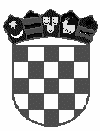 REPUBLIKA HRVATSKABJELOVARSKO-BILOGORSKA ŽUPANIJAOPĆINA BEREKOPĆINSKO VIJEĆE BEREKA Račun prihoda i rashodaPlan 2016.Povećanje/smanjenjeNovi planPrihodi poslovanja (razred 6)5.305.697,00- 1.072.200,004.233.497,00Prihodi od prodaje nefinancijske imovine (razred 7)100.000,00- 59.950,0040.050,00Rashodi poslovanaj (razred 3)3.462.000,00- 216.200,003.245.800,00Rashodi za nabavu nefinancijske imovine (razred 4)1.802.500,00- 936.000,00866.500,00B Račun financiranja/zaduživanja Primici od financijske imovine i zaduživanja (razred 8)0,000,000,00Izdaci za financijsku imovinu i otplate zajmova (razred 5)0,0020.050,0020.050,00C Manjak prihoda iz prethodnog razdoblja141.197,000,00141.197,00Naziv ciljaNaziv mjereProgram/AktivnostNaziv programa/AktivnostiPlan 2016.Novi planProjekcija 2017.Projekcija 2018.Pokazatelji rezultataPolazna vrijednost 2015.Ciljana vrijednost 2016.Ciljana vrijednost 2017.Ciljana vrijednost 2018.Odgovornost za provedbu mjereOdgovornost za provedbu mjereNaziv ciljaNaziv mjereProgram/AktivnostNaziv programa/AktivnostiPlan 2016.Novi planProjekcija 2017.Projekcija 2018.Pokazatelji rezultataPolazna vrijednost 2015.Ciljana vrijednost 2016.Ciljana vrijednost 2017.Ciljana vrijednost 2018.RazdjelGlavaCILJ 1.RAZVOJ KONKURENTNOG I ODRŽIVOG RAZVOJAMJERA 1.1.JAČANJE KOMUNALNE INFRASTRUKTUREP 1004Zaštite od požara i civilna zaštita130.000,00150.000,00150.000,00Broj intervencija002002 02CILJ 1.RAZVOJ KONKURENTNOG I ODRŽIVOG RAZVOJAMJERA 1.1.JAČANJE KOMUNALNE INFRASTRUKTUREA 1004 01Osnovna djelatnost VZO120.000,00- 10.000,00110.000,00Novi plan100.000,00100.000,00Broj interven.6444002002 02CILJ 1.RAZVOJ KONKURENTNOG I ODRŽIVOG RAZVOJAMJERA 1.1.JAČANJE KOMUNALNE INFRASTRUKTUREA 1004 03Financiranje JVP Garešnica I Gor.sl.spašavanja20.000,00- 20.000,000,00Novi plan20.000,0020.000,00Broj interven.3444002002 02CILJ 1.RAZVOJ KONKURENTNOG I ODRŽIVOG RAZVOJAMJERA 1.1.JAČANJE KOMUNALNE INFRASTRUKTUREA 1004 02Civilna zaštita 20.000,0030.000,0030.000,00Površina Općine ugrožena elem. nepog.11.078 ha11.078 ha11.078 ha11.078 ha002002 04CILJ 1.RAZVOJ KONKURENTNOG I ODRŽIVOG RAZVOJAMJERA 1.1.JAČANJE KOMUNALNE INFRASTRUKTUREP 1006Održ. objekata i uređaja kom. Infr.920.000,00969.500,001.194.500,0002002 04CILJ 1.RAZVOJ KONKURENTNOG I ODRŽIVOG RAZVOJAMJERA 1.1.JAČANJE KOMUNALNE INFRASTRUKTUREA 1006 01Održavanje nerazvrstanih cesta257.000,00253.000,00253.000,00Broj km saniranih cesta3 km5 km7 km8 km002002 04CILJ 1.RAZVOJ KONKURENTNOG I ODRŽIVOG RAZVOJAMJERA 1.1.JAČANJE KOMUNALNE INFRASTRUKTUREA 1006 02Održavanje i uređivanje javnih zelenih površina448.000,00- 71.000,00377.000,00Novi plan203.500,00428.500,00002002 04CILJ 1.RAZVOJ KONKURENTNOG I ODRŽIVOG RAZVOJAMJERA 1.1.JAČANJE KOMUNALNE INFRASTRUKTURE- rashodi za zaposlene315.000,00- 56.000,00259.000,00Novi plan65.000,00290.000,00Broj zaposl. na jav. Radovima20202020002002 04CILJ 1.RAZVOJ KONKURENTNOG I ODRŽIVOG RAZVOJAMJERA 1.1.JAČANJE KOMUNALNE INFRASTRUKTURE- održavanje javnih zelenih površina133.000,00- 15.000,00118.000,00Novi plan138.500,00138.500,00Kvadratura uređ.jav. zel. površina u m220.000 m220.000 m220.000 m220.000 m2002002 04CILJ 1.RAZVOJ KONKURENTNOG I ODRŽIVOG RAZVOJAMJERA 1.1.JAČANJE KOMUNALNE INFRASTRUKTUREA 1006 03Rashodi za uređaje i javnu rasvjetu 208.000,00- 88.000,00120.000,00Novi plan310.000,00310.000,00Broj rasvjet. mj. Br. prij. kvarova450 rasvj.mjesta50 prijavljenih kvarova450 rasvj.mjesta50 prijavljenih kvarova450 rasvj.mjesta50 prijavljenih kvarova450 rasvj.mjesta50 prijavljenih kvarova002002 04CILJ 1.RAZVOJ KONKURENTNOG I ODRŽIVOG RAZVOJAMJERA 1.1.JAČANJE KOMUNALNE INFRASTRUKTUREA 1006 04 Održavanje objekta i uređaja odvodnje5.000,0010.000,0010.000,00Broj kvarova5555002002 04CILJ 1.RAZVOJ KONKURENTNOG I ODRŽIVOG RAZVOJAMJERA 1.1.JAČANJE KOMUNALNE INFRASTRUKTUREA 1006 05 Održavanje groblja i mrtvačnica 65.000,00- 9.000,0056.000,00Novi plan66.000,0066.000,00Ograda/staza u m i ostalo320 m360 m130 staze150 m ogr.80 m staze200 m ogr.50 m staze002002 04A 1006 08Održavanje objekata vodoopskrbe5.000,00- 5.000,000,00Novi plan20.000,0020.000,00Broj kvarova 2222002002 04A 1006 07Održavanje mjesne vage83.000,00+ 1.000,0084.000,00Novi plan67.000,0067.000,00Uplaćeno vagarine/trošak Sajma (veterinar,vagar i voditelj)50.000/40.00050.000/45.00050.000/45.00050.000/45.000002002 04A 1006 09Održavanje drugih jav.površina (nogostup i parkirališta)40.000,00-19.000,0021.000,00Novi plan40.000,0040.000,00Broj km saniranih nogostupa i m saniranih parkirališta2 km5 m22 km7 m22 km7 m22 km8 m2002002 04P 1007Izgradnja objekata i uređaja komunalne infrastrukture819.500,002.015.5001.913.500,00K 1007 01Izgradnja objekata i uređaja vodoopskrbe i projekata229.000,00- 229.000,000,00Novi plan500.000,00500.000,00Gradnja vodov. mreže u m2 projekti4.000 m2.000 m2.000 m2.000 m002002 04K 1007 02Izgradnja domova619.500,00- 200.000,00419.500,00Novi plan200.000,00200.000,00Broj novoizgrađenih domova ili dodatna ulaganja1111002002 04K 1007 03 Izgradnja objekata i uređaja odvodnje200.000,00- 200.000,000,00Novi plan500.000,00500.000,00Broj dužnih m kanal. mreže400 m400 m400 m400 m002002 04 K 1007 04Izgradnja nerazvrstanih cesta 640.000,00- 240.000,00400.000,00Novi plan500.000,00500.000,00Broj km izgrađenih cesta3 km3 km3 km3 kmK 1007 05Izgradnja javne rasvjete – poslovna zona 1 i 20315.000,00213.500,00Broj novih stupova i rasvjetnih tijela003020002002 04P 1005P 1003 01Poticanje razvoja gospodarstva 87.000,00133.000,00143.500,00002 002 03MJERA 
1.2.RAZVOJ MALOG I SREDNJEG PODUZETNIŠTVA TE POLJOPRIVREDEA 1005 01 Djelovanje poduzetničkog centra20.000,00-20.000,000,00Novi plan50.000,0050.000,00Broj projekta0555002002 03MJERA 
1.2.RAZVOJ MALOG I SREDNJEG PODUZETNIŠTVA TE POLJOPRIVREDEA 1005 02Subvencija ugoja stoke30.000,00- 30.000,000,00Novi plan20.000,0020.000,00Broj korisnika potpore trošk.umj. oplodnje krava plotk.2102030002002 03MJERA 
1.2.RAZVOJ MALOG I SREDNJEG PODUZETNIŠTVA TE POLJOPRIVREDEA 1005 03Sufinanciranje premije osiguranja poljoprivrednih usjeva 20.000,00- 5.000,0015.000,00Novi plan20.000,0020.000,00Broj korisnika premije10505050002002 03MJERA 
1.2.RAZVOJ MALOG I SREDNJEG PODUZETNIŠTVA TE POLJOPRIVREDEA 1005 04Sufinanciranje usavršavanja i obraz.  poljoprivrednika10.000,00- 5.000,005.000,00Novi plan10.000,0010.000,00Broj korisnika potpore100100100100002002 03MJERA 
1.2.RAZVOJ MALOG I SREDNJEG PODUZETNIŠTVA TE POLJOPRIVREDEA 1005 05 Sufinanciranje prijavne dokumen. na natječaj po razvojnim mjerama0,0010.000,0010.000,00Broj korisnika potpore0257002 002 03 MJERA 
1.2.RAZVOJ MALOG I SREDNJEG PODUZETNIŠTVA TE POLJOPRIVREDEA 1003 01Isplata štete od elem. nepogode0,00+ 50.000,0050.000,00Novi plan0,000,00Broj korisnika0000002002 03 MJERA 
1.2.RAZVOJ MALOG I SREDNJEG PODUZETNIŠTVA TE POLJOPRIVREDEA 1005 07Manifestacija 11.000,00Broj izlagača0000002002 03 MJERA 
1.2.RAZVOJ MALOG I SREDNJEG PODUZETNIŠTVA TE POLJOPRIVREDEA 1005 08 Djelovanje Turisti.zaj.13.000,00- 7.000,006.000,00Novi plan23.000,0033.000,00Broj manifest.002002 03 CILJ 2.RAZVOJ LJUDSKIH POTENCIJAMJERA 2.1. UNAPREĐ. POSTOJEĆEG OBRAZ. SUSTAVA I USKLAĐ. S TRŽ. POTREB. OPĆINEP 1009Program predškolskog odgojaProgram predškolskog odgoja5.000,005.000,005.000,005.000,005.000,00002002 05002 05CILJ 2.RAZVOJ LJUDSKIH POTENCIJAMJERA 2.1. UNAPREĐ. POSTOJEĆEG OBRAZ. SUSTAVA I USKLAĐ. S TRŽ. POTREB. OPĆINEA 1009 01Program predškolskog odgojaProgram predškolskog odgoja5.000,00+ 1.000,006.000,00Novi plan5.000,00+ 1.000,006.000,00Novi plan5.000,005.000,005.000,00Površ.uređ.prostoraPovrš.uređ.prostora40 m210 m2 10 m2 10 m210 m210 m2002002 05002 05CILJ 2.RAZVOJ LJUDSKIH POTENCIJAMJERA 2.1. UNAPREĐ. POSTOJEĆEG OBRAZ. SUSTAVA I USKLAĐ. S TRŽ. POTREB. OPĆINEP 1010Javne potrebe u školstvu Javne potrebe u školstvu 30.000,0030.000,0010.000,010.000,010.000,0002002 05002 05CILJ 2.RAZVOJ LJUDSKIH POTENCIJAMJERA 2.1. UNAPREĐ. POSTOJEĆEG OBRAZ. SUSTAVA I USKLAĐ. S TRŽ. POTREB. OPĆINEA 1010 01Sufinan.potrebe u školstvuSufinan.potrebe u školstvu30.000,00- 11.000,0019.000,00Novi plan30.000,00- 11.000,0019.000,00Novi plan10.000,010.000,010.000,0Broj školskih aktivnostiBroj školskih aktivnosti555666002002 05 002 05 CILJ 2.RAZVOJ LJUDSKIH POTENCIJAMJERA 2.1. UNAPREĐ. POSTOJEĆEG OBRAZ. SUSTAVA I USKLAĐ. S TRŽ. POTREB. OPĆINEA 1010 01Uređenje dijela prostora školeUređenje dijela prostora škole0,000,000,000,000,00Površina uređenja prostora Površina uređenja prostora 002002 05 002 05     CILJ 3. UNAPREĐENJE KVALITETE ŽIVOTAMJERA 3.1.POTIC.ZDRAVLJA NAČINA ŽIVOTA I UNAPREĐ.ZDRAV. ZAŠ.P 1012, P1015Organiza.rekreacije i šport. Aktivnosti i zdravljeOrganiza.rekreacije i šport. Aktivnosti i zdravlje125.000,00125.000,0070.000,070.000,070.000,0Broj amatera u sport. klubBroj amatera u sport. klub70100100110110120002002 07002 07    CILJ 3. UNAPREĐENJE KVALITETE ŽIVOTAMJERA 3.1.POTIC.ZDRAVLJA NAČINA ŽIVOTA I UNAPREĐ.ZDRAV. ZAŠ.A 1012 01Osnovna djelatnost športske udrugeOsnovna djelatnost športske udruge100.000,00100.000,0070.000,070.000,070.000,0002002 7002 7    CILJ 3. UNAPREĐENJE KVALITETE ŽIVOTAMJERA 3.1.POTIC.ZDRAVLJA NAČINA ŽIVOTA I UNAPREĐ.ZDRAV. ZAŠ.A 1015 01Organizacija zdravstvene službeOrganizacija zdravstvene službe25.000,00- 9.000,0016.000,00Novi plan25.000,00- 9.000,0016.000,00Novi plan0,000,000,00Broj ambulanti primarne zdravstvene zaštiteBroj ambulanti primarne zdravstvene zaštite111111002002 07002 07    CILJ 3. UNAPREĐENJE KVALITETE ŽIVOTAMJERA 3.2.OČUVANJE OBNOVA I ZAŠTITA PRIRODNE I KULTURNE BAŠTINEP 1008Program zaštite okoliša Program zaštite okoliša 12.000,0012.000,0015.000,015.000,015.000,0002 002 04 002 04     CILJ 3. UNAPREĐENJE KVALITETE ŽIVOTAMJERA 3.2.OČUVANJE OBNOVA I ZAŠTITA PRIRODNE I KULTURNE BAŠTINEA 1008 01 Sanacija nelegal. odlag. smeća i naplata odlag. smećaSanacija nelegal. odlag. smeća i naplata odlag. smeća17.000,00-5.000,0012.000,0017.000,00-5.000,0012.000,0015.000,015.000,015.000,0Odvezen otpad u tonama Odvezen otpad u tonama 250260260260260260002 002 04 002 04     CILJ 3. UNAPREĐENJE KVALITETE ŽIVOTAMJERA 3.2.OČUVANJE OBNOVA I ZAŠTITA PRIRODNE I KULTURNE BAŠTINEK 1008 02 Nabava opreme kontejneri za zel.otokeNabava opreme kontejneri za zel.otoke20.000,00-20.000,000,00Novi plan20.000,00-20.000,000,00Novi plan0,000,000,00Broj kontejneraBroj kontejnera633666002002 04002 04    CILJ 3. UNAPREĐENJE KVALITETE ŽIVOTAMJERA 3.2.OČUVANJE OBNOVA I ZAŠTITA PRIRODNE I KULTURNE BAŠTINEP 1011Program javnih potreba u kulturiProgram javnih potreba u kulturi80.000,0080.000,0071.500,071.500,071.500,0002002 06002 06    CILJ 3. UNAPREĐENJE KVALITETE ŽIVOTAMJERA 3.2.OČUVANJE OBNOVA I ZAŠTITA PRIRODNE I KULTURNE BAŠTINEA 1011 01Manifes. u kulturi Manifes. u kulturi 20.000,00+10.000,0030.000,00Novi plan20.000,00+10.000,0030.000,00Novi plan21.500,021.500,021.500,0Br. član. u kultur.udrug.Br. član. u kultur.udrug.405050505060002002 06002 06    CILJ 3. UNAPREĐENJE KVALITETE ŽIVOTAMJERA 3.2.OČUVANJE OBNOVA I ZAŠTITA PRIRODNE I KULTURNE BAŠTINEA 1011 02Arheološka istraživanjaArheološka istraživanja5.000,00- 5.000,000,00Novi plan5.000,00- 5.000,000,00Novi plan0,000,000,00Broj arh.lokalitetaBroj arh.lokaliteta111222002002 06 002 06     CILJ 3. UNAPREĐENJE KVALITETE ŽIVOTAMJERA 3.2.OČUVANJE OBNOVA I ZAŠTITA PRIRODNE I KULTURNE BAŠTINEA  1011 03Pomoć vjerskim zajednicamaPomoć vjerskim zajednicama50.000,0050.000,0050.000,050.000,050.000,0Br. vjerskih obj.Br. vjerskih obj.444444002002 06002 06    CILJ 3. UNAPREĐENJE KVALITETE ŽIVOTAKVALITETE ŽIVOTA CILJANIH/UGROŽENIH SKUPINA-MLADIH,DJECE, BRANITELJA, OSOBA SP 1013Program.djelat.socijal.skrbiProgram.djelat.socijal.skrbi240.000,00240.000,0096.000,096.000,096.000,0002002 08002 08    CILJ 3. UNAPREĐENJE KVALITETE ŽIVOTAKVALITETE ŽIVOTA CILJANIH/UGROŽENIH SKUPINA-MLADIH,DJECE, BRANITELJA, OSOBA SA 1013 01Pomoć u novcu pojedincima i obiteljimaPomoć u novcu pojedincima i obiteljima205.000,00205.000,0075.000,075.000,075.000,0Br. korisnikaBr. korisnika606060555555002002 08002 08    CILJ 3. UNAPREĐENJE KVALITETE ŽIVOTAKVALITETE ŽIVOTA CILJANIH/UGROŽENIH SKUPINA-MLADIH,DJECE, BRANITELJA, OSOBA SP 1014 Humanitarna skrb kroz udruge građanaHumanitarna skrb kroz udruge građana35.000,0035.000,0021.000,021.000,021.000,0002002 08002 08    CILJ 3. UNAPREĐENJE KVALITETE ŽIVOTAKVALITETE ŽIVOTA CILJANIH/UGROŽENIH SKUPINA-MLADIH,DJECE, BRANITELJA, OSOBA SA 1014 01HVIDRA, dragovoljci, invalidi i invalidske udr. HVIDRA, dragovoljci, invalidi i invalidske udr. 8.000,008.000,005.000,005.000,005.000,00Broj članovaBroj članova353535353535002002 08002 08    CILJ 3. UNAPREĐENJE KVALITETE ŽIVOTAKVALITETE ŽIVOTA CILJANIH/UGROŽENIH SKUPINA-MLADIH,DJECE, BRANITELJA, OSOBA SA 1014 02 Humanitarna djelatnost Crvenog križa Humanitarna djelatnost Crvenog križa 15.000,0015.000,008.000,008.000,008.000,00Broj humanit.akcijaBroj humanit.akcija333444002002 08002 08A 1014 03Udruga potrošač1.000,001.000,001.000,001.000,001.000,001.000,00Broj članova5555555002002 08A 1014 04Udruga umirovljenika i dijabetičara1.000,001.000,001.000,001.000,001.000,001.000,00Broj članova105105105108108110110002002 08A 1014 05 Poticanje udruga na rad s mladima6.000,006.000,001.000,001.000,001.000,001.000,00Broj korisnika00050505050002 002 08A 1014 06 Djelovanje ostalih udruga-Lovačka udruga2.000,002.000,005.000,005.000,005.000,005.000,00Broj članova30303030303030002002 08